GUÍA DE TRABAJO DE ORIENTACIÓN FAMILIAR PARA EL CUIDADO DEL ADULTO MAYOR. -Docente:  Paulina Navarrete A.Nivel:       Cuarto medio Atención adulto mayor.Fecha:     Semana del 25 al 29 de mayo de 2020.OA:  Informar a las familias respecto del estado integral del adulto mayor de acuerdo con los requerimientos de la familia y a los procedimientos y protocolos de la institución, utilizando técnicas de comunicación efectiva.OBJETIVO DE LA CLASE: Conocer definición y características sobre envejecimiento, según distintos autores y bibliografía.ACTIVIDAD: Lea el siguiente texto sobre las características del envejecimiento descrito por Gerontología Social SENAMA. Luego de comprender el texto, responda las preguntas y envíe al siguiente correo: profesorapaulina.navarrete@gmail.comENVEJECIMIENTO.La población ha envejecido en todas las regiones del mundo producto de la reducción de la mortalidad y la fecundidad y del aumento de la esperanza de vida y longevidad. Esto debido en gran medida a los avances científicos, tecnológicos y sociosanitarios. Como se mencionó, es posible distinguir entre el envejecimiento individual y el envejecimiento de la población. Este último es “el proceso de cambio de la estructura demográfica, caracterizado por el aumento progresivo de la porción de personas de 60 años y más, en relación con la población total”El envejecimiento poblacional tiene relación con la transición demográfica y epidemiológica. La transición demográfica se refiere a los cambios en la estructura de la población, principalmente, por la baja de fecundidad y de la mortalidad. La transición epidemiológica se refiere al cambio hacia menores incidencias, prevalencias y letalidad de las enfermedades infecciosas y agudas, junto con el incremento en las incidencias, prevalencias y letalidad de las enfermedades crónico-degenerativas y que generen incapacidad”. Una población envejecida va a incidir en la toma de decisiones de los gobiernos, la implementación de las políticas públicas y los programas dirigidos especialmente a la población de mayor edad.En 2000 Chile presentaba un índice de envejecimiento de 36.6% y se espera que para el año 2025 suba a 103.1%, es decir, habrá muchas más personas mayores de 60 años que menores de 15. Esto implicará grandes desafíos en materia de salud, previsión social, reincorporación de personas mayores al mercado del trabajo, entre otros.Actualmente, en Chile la esperanza de vida al nacer es de 78.3 años, por lo tanto, hoy en día una persona de 60 años que está próxima a su retiro laboral o jubilación, enfrentará un largo período de tiempo en el cual deberá tener un nuevo proyecto de vida y satisfacer sus necesidades. El desafío es desarrollar un nuevo enfoque de retiro laboral, como plantea Óscar Firbank (1996), un modelo de “envejecimiento productivo” caracterizado por una naturaleza autónoma y activa, que permita a la persona mayor desempeñar actividades productivas en el mercado laboral o de forma voluntaria.Sumado a esta necesidad de incorporar a los mayores en el mercado laboral, hay otros desafíos que la sociedad chilena deberá enfrentar: como la protección social para todos los mayores; especialmente aquellos en situación de vulnerabilidad, dependencia física y/o económica. Además, hay que considerar que si bien la mayoría de los países ha incorporado en su políticas y planes el derecho a la seguridad social y al trabajo; en la vejez aún falta que dichas propuestas se traduzcan en garantías y beneficios concretos y exigibles para ambos sexos.RESPONDAMOS EL TEXTO LEÍDOVOCABULARIO:Realice vocabulario con las palabras que desconozcaRESPONDA:¿Qué es esperanza de vida?¿A cuánto corresponde la esperanza de vida en Chile?¿Cuáles son los desafíos que debe enfrentar Chile con relación al adulto mayor?De los desafíos analizados con anterioridad, refiérase en una plana (en una cara de la hoja) sobre un desafío para población adulta mayor residente en Chile.Sopa de letras: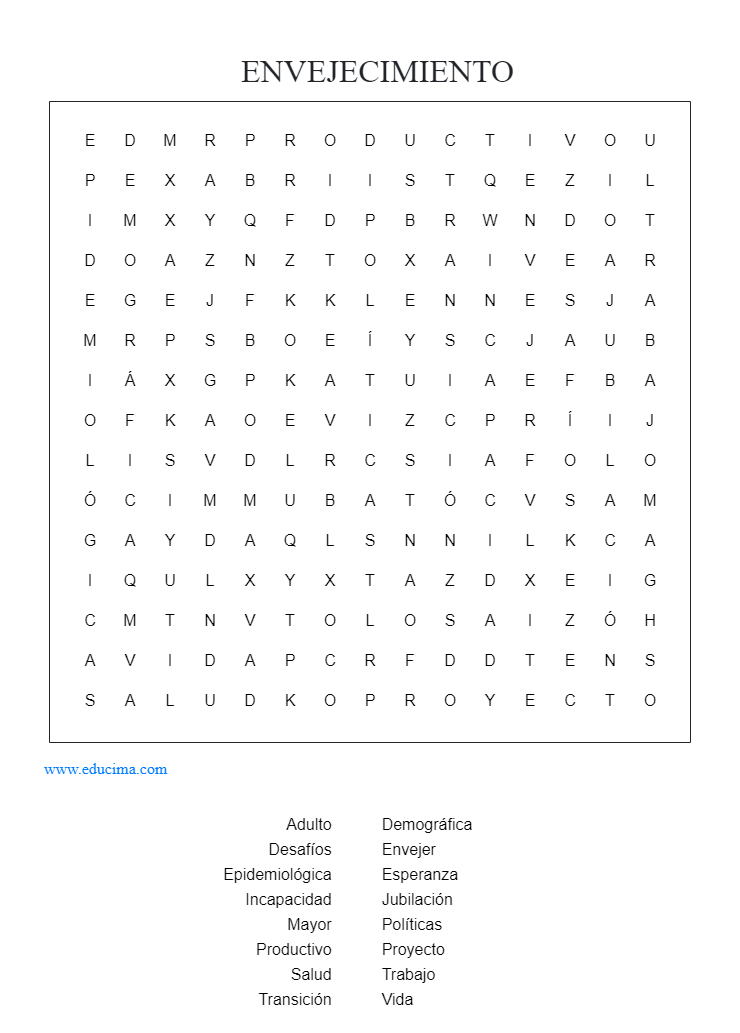 